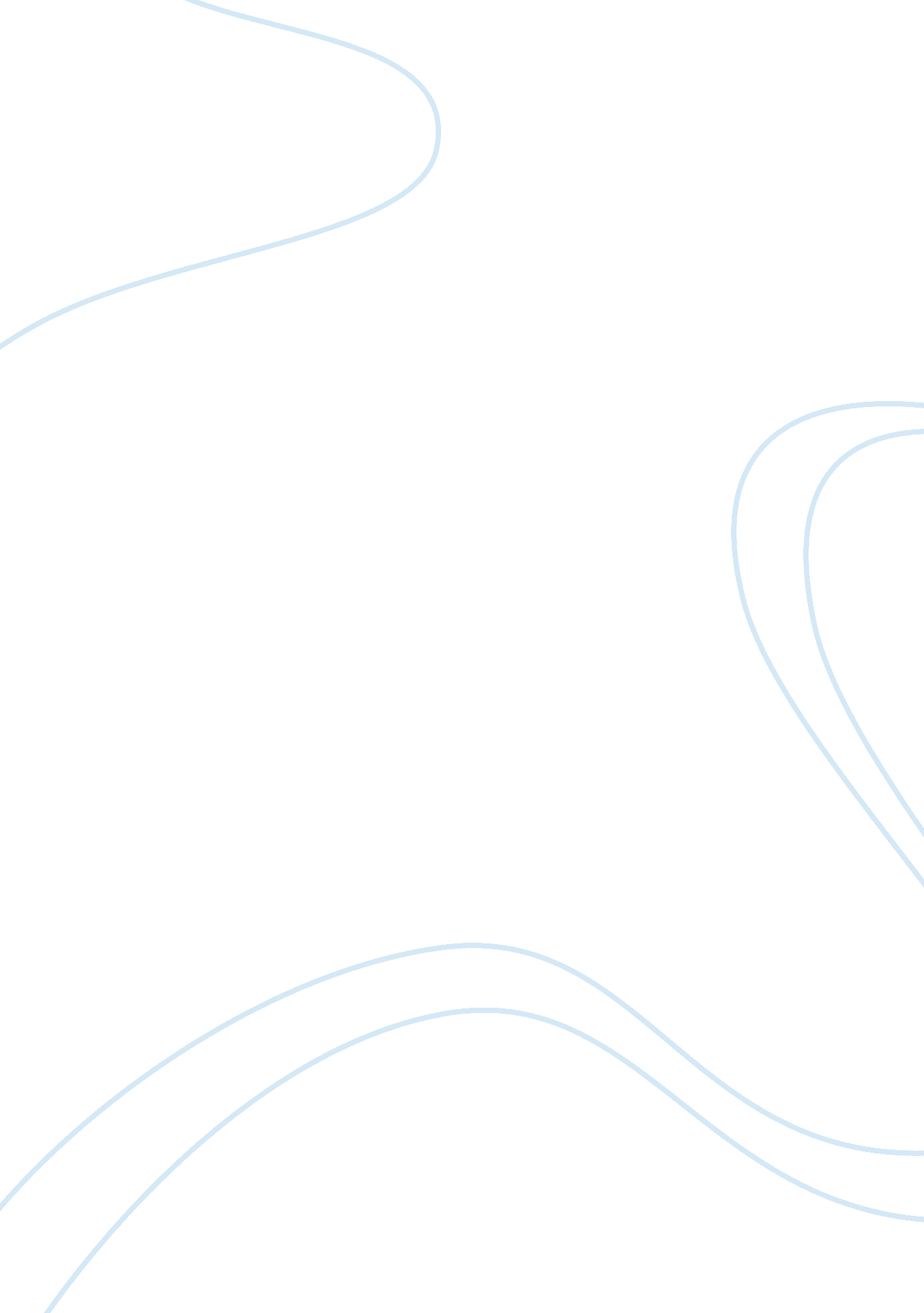 Hurricane katrina essay examplesLaw, Criminal Justice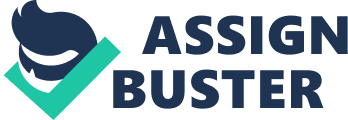 Introduction This was actually the most destructive and deadliest Atlantic hurricane of 2005 Atlantic Hurricane season. In terms of the cost, it was the costliest natural disaster in the United States history. Among the recorded Atlantic hurricanes, Hurricane Katrina was sixth strongest hurricane. Roughly, 1833 people lost their lives in this hurricane and its subsequent floods. This in fact made it to be the deadliest hurricane in the United States since 1928 Okeechobee hurricane. The total property damage was actually estimated at 81 billion US dollars (Larson 2008). 
However, various crucial steps could have been taken by the local and State officials in Katrina first days, which could have actually minimized its impact to the New Orleans citizens. These officials should have prepared effective response preparations. The first step that they could have done is to coordinate a more successful transport and an evacuation effort (Larson 2008). This would have been an important step since hurricane victims would have been removed from that site earlier. 
The other step would have been to help in organizing the resources for distribution after this disaster. These resources would have been very important in helping the victims before their conditions were worse. Decreasing the sense of abandonment and isolation, which would quickly engulf the disaster victims, would be a very crucial step that the local and State officials would have done immediately after the occurrence of this disastrous hurricane. This in fact could have minimized the Katrina Hurricane impact to New Orleans citizens. 
The other imperative step would have to contribute to the local interactions and connections that could have helped in signaling the community development (Larson 2008). This would have helped in removing the victims from the disaster areas. Finally, these officials would have treated the flood damaged historic and older buildings. References Larson, K., Nethery, M., & Cassels, J. (2008). Two Bobbies: A true story of Hurricane Katrina, friendship, and survival. New York: Walker. 
United States. & United States. (2006). The federal response to Hurricane Katrina: Lessons learned. Washington, D. C: White House. 